Plan d’Activité Avril Cycle 2.101.04 – 12.04CONGE DE PAQUESMardi, 16.04 ExcursionKo-Jump MessancyJeudi, 18.04Slime AtelierMardi, 23.04Histoire et Patisserie  Jeudi, 25.04Frounert Mardi, 30.04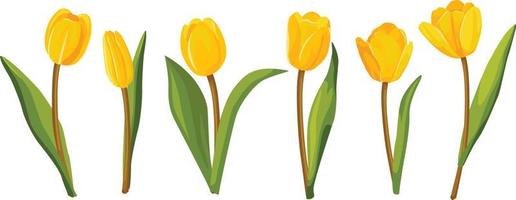 Aire de Jeux Useldange